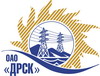 Открытое Акционерное Общество«Дальневосточная распределительная сетевая  компания»Протокол № 111/УТПиР-ВПзаседания закупочной комиссии по открытому одноэтапному электронному конкурсу без предварительного квалификационного отбора на право заключения договора: Лот № 1 «Реконструкция ВЛ-10-0,4 кВ с Тамбовка, филиал "АЭС"; Лот № 2 «Реконструкция ВЛ-10-0,4 кВ с. Константиновка, филиал "АЭС"; Лот № 3 «Реконструкция ВЛ-10-0,4 кВ г. Белогорск, филиал "АЭС"; Лот № 4 «Реконструкция ВЛ-10/0.4 кВ пгт. Серышево, филиал "АЭС" закупка № 100, 101,102,103 раздел  2.2.1.    ГКПЗ 2015 гПлановая стоимость закупки:  Лот № 1 – 12 000 000,00  рублей без учета НДС;Лот № 2 – 8 977 000,00 рублей без учета НДС;Лот № 3 – 12 132 000,00  рублей без учета НДС;Лот № 4 - 9 611 496,00 рублей без учета НДС.Форма голосования членов Закупочной комиссии: очно-заочная.ПРИСУТСТВОВАЛИ:	На заседании присутствовали ___ членов Закупочной комиссии 2 уровня. ВОПРОСЫ, ВЫНОСИМЫЕ НА РАССМОТРЕНИЕ ЗАКУПОЧНОЙ КОМИССИИ: Об утверждении результатов процедуры переторжки.О закрытии процедуры  Лот № 4 «Реконструкция ВЛ-10/0.4 кВ пгт. Серышево, филиал "АЭС"Об итоговой ранжировке Конкурсных заявок.О выборе победителя Конкурса.ВОПРОС 1 «Об утверждении результатов процедуры переторжки»ОТМЕТИЛИ:Закупочной комиссией было принято решение о проведении процедуры переторжки, назначенной на 02.02.2015 в 10:00 час. (благовещенского времени);Процедура переторжки проводилась 02.02.2015 в 10:00 час. (благовещенского времени) по адресу: ЭТП b2b-energo;К переторжке были допущены следующие участники конкурса: ООО «Системы и Сети» г. Благовещенск, ул. Шевченко, 6 (лот 1,2,3,4); ООО «Русстрой» г. Москва ул. Деловая, 11 (лот 1,2,3,4);  ООО «Амурсельэнергосетьстрой» г. Благовещенск, ул. 50 лет октября 228 (лот 1,2,4);  ОАО «Востоксельэлектросетьстрой» г. Хабаровск, ул. Тихоокеанская, 165  (лот 1,2);  ИП Нестеров М.А. г. Благовещенск, ул. Партизанская, 69  (лот 2,4);  ООО «Элмонт» г. Благовещенск ул. Нагорная 19.  (лот 3); ООО «Дальэлектромонтаж» г. Свободный, ул. Шатковская, 126 (лот 3,4);На процедуру переторжки  поступило 15 документов с минимальной ценой конкурсной заявки от следующих участников: ООО «Системы и Сети» г. Благовещенск, ул. Шевченко, 6 (лот 1,2,3,4), ООО «Русстрой» г. Москва ул. Деловая, 11 (лот 1,2,3,4); ООО «Амурсельэнергосетьстрой» г. Благовещенск, ул. 50 лет октября 228 (лот 1,2,4), ИП Нестеров М.А. г. Благовещенск, ул. Партизанская, 69  (лот 4), ООО «Элмонт» г. Благовещенск ул. Нагорная 19.  (лот 3); ООО «Дальэлектромонтаж» г. Свободный, ул. Шатковская, 126 (лот 3,4).Предлагается подвести итоги переторжки со следующими результатами:ВОПРОС 2 «О закрытии процедуры по Лоту № 4 «Реконструкция ВЛ-10/0.4 кВ пгт. Серышево, филиал "АЭС"ОТМЕТИЛИ:В связи с корректировкой инвестиционной программы ОАО «ДРСК» на 2015 год, а также на основании п. 4.1.11 Конкурсной документации, предлагается закрыть конкурсную процедуру по лоту № 4 «Реконструкция ВЛ-10/0.4 кВ пгт. Серышево, филиал "АЭС" без определения победителя.ВОПРОС 3 «Об итоговой ранжировке Конкурсных заявок»ОТМЕТИЛИ:С учетом цен, полученных на переторжке, и в соответствии с требованиями и условиями, предусмотренными извещением о проведении конкурса и закупочной документацией, предлагается ранжировать конкурсные заявки следующим образом: ВОПРОС 4 «О выборе победителя конкурса»ОТМЕТИЛИ:Планируемая стоимость закупки в соответствии с ГКПЗ: Лот № 1 – 12 000 000,00  рублей без учета НДС; Лот № 2 – 8 977 000,00 рублей без учета НДС; Лот № 3 – 12 132 000,00  рублей без учета НДС; Лот № 4 - 9 611 496,00 рублей без учета НДС.На основании приведенной итоговой ранжировки поступивших конкурсных заявок предлагается признать победителем конкурса Лот № 1 «Реконструкция ВЛ-10-0,4 кВ с Тамбовка, филиал "АЭС" участника, занявшего первое место в итоговой ранжировке по степени предпочтительности для заказчика: ООО «Системы и Сети» г. Благовещенск, ул. Шевченко, 6: стоимость заявки 10 799 981,02 руб. без учета НДС. (12 743 977,60 руб. с учетом НДС). Сроки выполнения: с момента подписания договора по 30.11.2015 г. Условия оплаты: без аванса. Текущие платежи в течение 30 календарных дней с момента подписания актов выполненных работ обеими сторонами. Окончательный расчет в течение 30 календарных дней с даты подписания заказчиком акта приемки законченного  строительством объекта (КС-11, КС-14). Гарантийные обязательства: гарантия подрядчика на своевременное и качественное выполнение работ, а так же на устранение дефектов, возникших по его вине составляет 36 мес. со дня ввода объекта в эксплуатацию. Гарантия на материалы и оборудование, поставляемые подрядчиком 36 мес. Обеспечение конкурсной заявки представлено в виде платежного поручения от 04.12.2014 г. № 4411 на сумму 240 000,00 руб. Конкурсная заявка имеет статус оферты и действует до 30.04.2015 г.признать победителем конкурса Лот № 2 «Реконструкция ВЛ-10-0,4 кВ с. Константиновка, филиал "АЭС" участника, занявшего первое место в итоговой ранжировке по степени предпочтительности для заказчика: ООО «Системы и Сети» г. Благовещенск, ул. Шевченко, 6: стоимость заявки 8 036 085,63 руб. без учета НДС. (9 482 581,04 руб. с учетом НДС). Сроки выполнения: с момента подписания договора по 30.11.2015 г. Условия оплаты: без аванса. Текущие платежи в течение 30 календарных дней с момента подписания актов выполненных работ обеими сторонами. Окончательный расчет в течение 30 календарных дней с даты подписания заказчиком акта приемки законченного  строительством объекта (КС-11, КС-14). Гарантийные обязательства: гарантия подрядчика на своевременное и качественное выполнение работ, а так же на устранение дефектов, возникших по его вине составляет 36 мес. со дня ввода объекта в эксплуатацию. Гарантия на материалы и оборудование, поставляемые подрядчиком 36 мес. Обеспечение конкурсной заявки представлено в виде платежного поручения от 04.12.2014 г. № 4412 на сумму 179 540,00 руб. Конкурсная заявка имеет статус оферты и действует до 30.04.2015 г.признать победителем конкурса Лот № 3 «Реконструкция ВЛ-10-0,4 кВ г. Белогорск, филиал "АЭС" участника, занявшего первое место в итоговой ранжировке по степени предпочтительности для заказчика: ООО «Элмонт» г. Благовещенск ул. Нагорная 19: стоимость заявки 9 600 000,00 руб. без учета НДС. (11 328 000,00 руб. с учетом НДС). Сроки выполнения: с момента подписания договора по ноябрь 2015 г. Условия оплаты: без аванса. Текущие платежи в течение 30 календарных дней с момента подписания актов выполненных работ обеими сторонами. Окончательный расчет в течение 30 календарных дней со дня подписания акта ввода в эксплуатацию. Гарантийные обязательства: гарантия подрядчика на своевременное и качественное выполнение работ, а так же на устранение дефектов, возникших по его вине составляет 36 мес. со дня ввода объекта в эксплуатацию. Гарантия на материалы и оборудование, поставляемые подрядчиком 36 мес. Обеспечение конкурсной заявки представлено в виде платежного поручения от 02.12.2014 г. № 606 на сумму 242 640,00 руб. Конкурсная заявка имеет статус оферты и действует до 31.03.2015 г. РЕШИЛИ:По вопросу № 1Признать процедуру переторжки состоявшейся.Утвердить окончательные цены заявок участниковПо вопросу № 2Закрыть открытый конкурс по Лоту № 4 «Реконструкция ВЛ-10/0.4 кВ пгт. Серышево, филиал "АЭС " без определения победителя.По вопросу № 3Утвердить итоговую ранжировку конкурсных заявок:По вопросу № 4признать победителем конкурса Лот № 1 «Реконструкция ВЛ-10-0,4 кВ с Тамбовка, филиал "АЭС" участника, занявшего первое место в итоговой ранжировке по степени предпочтительности для заказчика: ООО «Системы и Сети» г. Благовещенск, ул. Шевченко, 6: стоимость заявки 10 799 981,02 руб. без учета НДС. (12 743 977,60 руб. с учетом НДС). Сроки выполнения: с момента подписания договора по 30.11.2015 г. Условия оплаты: без аванса. Текущие платежи в течение 30 календарных дней с момента подписания актов выполненных работ обеими сторонами. Окончательный расчет в течение 30 календарных дней с даты подписания заказчиком акта приемки законченного  строительством объекта (КС-11, КС-14). Гарантийные обязательства: гарантия подрядчика на своевременное и качественное выполнение работ, а так же на устранение дефектов, возникших по его вине составляет 36 мес. со дня ввода объекта в эксплуатацию. Гарантия на материалы и оборудование, поставляемые подрядчиком 36 мес. Обеспечение конкурсной заявки представлено в виде платежного поручения от 04.12.2014 г. № 4411 на сумму 240 000,00 руб. Конкурсная заявка имеет статус оферты и действует до 30.04.2015 г.признать победителем конкурса Лот № 2 «Реконструкция ВЛ-10-0,4 кВ с. Константиновка, филиал "АЭС" участника, занявшего первое место в итоговой ранжировке по степени предпочтительности для заказчика: ООО «Системы и Сети» г. Благовещенск, ул. Шевченко, 6: стоимость заявки 8 036 085,63 руб. без учета НДС. (9 482 581,04 руб. с учетом НДС). Сроки выполнения: с момента подписания договора по 30.11.2015 г. Условия оплаты: без аванса. Текущие платежи в течение 30 календарных дней с момента подписания актов выполненных работ обеими сторонами. Окончательный расчет в течение 30 календарных дней с даты подписания заказчиком акта приемки законченного  строительством объекта (КС-11, КС-14). Гарантийные обязательства: гарантия подрядчика на своевременное и качественное выполнение работ, а так же на устранение дефектов, возникших по его вине составляет 36 мес. со дня ввода объекта в эксплуатацию. Гарантия на материалы и оборудование, поставляемые подрядчиком 36 мес. Обеспечение конкурсной заявки представлено в виде платежного поручения от 04.12.2014 г. № 4412 на сумму 179 540,00 руб. Конкурсная заявка имеет статус оферты и действует до 30.04.2015 г.признать победителем конкурса Лот № 3 «Реконструкция ВЛ-10-0,4 кВ г. Белогорск, филиал "АЭС" участника, занявшего первое место в итоговой ранжировке по степени предпочтительности для заказчика: ООО «Элмонт» г. Благовещенск ул. Нагорная 19: стоимость заявки 9 600 000,00 руб. без учета НДС. (11 328 000,00 руб. с учетом НДС). Сроки выполнения: с момента подписания договора по ноябрь 2015 г. Условия оплаты: без аванса. Текущие платежи в течение 30 календарных дней с момента подписания актов выполненных работ обеими сторонами. Окончательный расчет в течение 30 календарных дней со дня подписания акта ввода в эксплуатацию. Гарантийные обязательства: гарантия подрядчика на своевременное и качественное выполнение работ, а так же на устранение дефектов, возникших по его вине составляет 36 мес. со дня ввода объекта в эксплуатацию. Гарантия на материалы и оборудование, поставляемые подрядчиком 36 мес. Обеспечение конкурсной заявки представлено в виде платежного поручения от 02.12.2014 г. № 606 на сумму 242 640,00 руб. Конкурсная заявка имеет статус оферты и действует до 31.03.2015 г. город  Благовещенск«02» марта 2015 года№п/пНаименование Участника закупки и его адресПервоначальная цена предложения  без учета НДСМинимальная цена  предложения  без учета НДСЛот № 1 «Реконструкция ВЛ-10-0,4 кВ с Тамбовка, филиал "АЭС"Лот № 1 «Реконструкция ВЛ-10-0,4 кВ с Тамбовка, филиал "АЭС"Лот № 1 «Реконструкция ВЛ-10-0,4 кВ с Тамбовка, филиал "АЭС"Лот № 1 «Реконструкция ВЛ-10-0,4 кВ с Тамбовка, филиал "АЭС"ООО «Системы и Сети»г. Благовещенск, ул. Шевченко, 611 798 611,6210 799 981,022.ООО «Русстрой»г. Москва ул. Деловая, 1111 517 388,0011 459 800,853ООО «Амурсельэнергосетьстрой»г. Благовещенск, ул. 50 лет октября 22811 761 082,6511 000 000,004ОАО «Востоксельэлектросетьстрой»г. Хабаровск, ул. Тихоокеанская, 16512 000 000,00не поступилоЛот № 2 «Реконструкция ВЛ-10-0,4 кВ с. Константиновка, филиал "АЭС"Лот № 2 «Реконструкция ВЛ-10-0,4 кВ с. Константиновка, филиал "АЭС"Лот № 2 «Реконструкция ВЛ-10-0,4 кВ с. Константиновка, филиал "АЭС"Лот № 2 «Реконструкция ВЛ-10-0,4 кВ с. Константиновка, филиал "АЭС"1ООО «Системы и Сети»г. Благовещенск, ул. Шевченко, 68 968 487,548 036 085,632ООО «Русстрой»г. Москва ул. Деловая, 118 610 563,008 567 509,323ООО «Амурсельэнергосетьстрой»г. Благовещенск, ул. 50 лет октября 2288 915 341,418 450 000,004ОАО «Востоксельэлектросетьстрой»г. Хабаровск, ул. Тихоокеанская, 1658 977 000,00не поступило5ИП Нестеров М.А.г. Благовещенск, ул. Партизанская, 698 865 469,00не поступилоЛот № 3 «Реконструкция ВЛ-10-0,4 кВ г. Белогорск, филиал "АЭС"Лот № 3 «Реконструкция ВЛ-10-0,4 кВ г. Белогорск, филиал "АЭС"Лот № 3 «Реконструкция ВЛ-10-0,4 кВ г. Белогорск, филиал "АЭС"Лот № 3 «Реконструкция ВЛ-10-0,4 кВ г. Белогорск, филиал "АЭС"1ООО «Элмонт»г. Благовещенск ул. Нагорная 1912 000 000,009 600 000,002ООО «Системы и Сети»г. Благовещенск, ул. Шевченко, 612 127 371,9210 873 515,293ООО «Русстрой»г. Москва ул. Деловая, 1111 645 646,0011 587 416,954ООО «Дальэлектромонтаж»г. Свободный, ул. Шатковская, 12612 000 000,0011 330 000,00Лот № 4 «Реконструкция ВЛ-10/0.4 кВ пгт. Серышево, филиал "АЭС"Лот № 4 «Реконструкция ВЛ-10/0.4 кВ пгт. Серышево, филиал "АЭС"Лот № 4 «Реконструкция ВЛ-10/0.4 кВ пгт. Серышево, филиал "АЭС"Лот № 4 «Реконструкция ВЛ-10/0.4 кВ пгт. Серышево, филиал "АЭС"1ООО «Системы и Сети»г. Благовещенск, ул. Шевченко, 69 611 316,928 880 217,442ООО «Русстрой»г. Москва ул. Деловая, 119 227 203,009 181 066,953ООО «Дальэлектромонтаж»г. Свободный, ул. Шатковская, 1269 500 000,008 640 202,244ООО «Амурсельэнергосетьстрой»г. Благовещенск, ул. 50 лет октября 2289 389 443,788 900 790,395ИП Нестеров М.А.г. Благовещенск, ул. Партизанская, 699 516 904,559 069 920,45Место в итоговой ранжировкеНаименование и адрес участникаЦена предложения до переторжки без НДС, руб.Окончательная цена предложения без НДС, руб.Лот № 1 «Реконструкция ВЛ-10-0,4 кВ с Тамбовка, филиал "АЭС"Лот № 1 «Реконструкция ВЛ-10-0,4 кВ с Тамбовка, филиал "АЭС"Лот № 1 «Реконструкция ВЛ-10-0,4 кВ с Тамбовка, филиал "АЭС"Лот № 1 «Реконструкция ВЛ-10-0,4 кВ с Тамбовка, филиал "АЭС"1 местоООО «Системы и Сети»г. Благовещенск, ул. Шевченко, 611 798 611,6210 799 981,022 местоООО «Амурсельэнергосетьстрой»г. Благовещенск, ул. 50 лет октября 22811 761 082,6511 000 000,003 местоООО «Русстрой»г. Москва ул. Деловая, 1111 517 388,0011 459 800,854 местоОАО «Востоксельэлектросетьстрой»г. Хабаровск, ул. Тихоокеанская, 16512 000 000,00не поступилоЛот № 2 «Реконструкция ВЛ-10-0,4 кВ с. Константиновка, филиал "АЭС"Лот № 2 «Реконструкция ВЛ-10-0,4 кВ с. Константиновка, филиал "АЭС"Лот № 2 «Реконструкция ВЛ-10-0,4 кВ с. Константиновка, филиал "АЭС"Лот № 2 «Реконструкция ВЛ-10-0,4 кВ с. Константиновка, филиал "АЭС"1 местоООО «Системы и Сети»г. Благовещенск, ул. Шевченко, 68 968 487,548 036 085,632 местоООО «Амурсельэнергосетьстрой»г. Благовещенск, ул. 50 лет октября 2288 915 341,418 450 000,003 местоООО «Русстрой»г. Москва ул. Деловая, 118 610 563,008 567 509,324 местоИП Нестеров М.А.г. Благовещенск, ул. Партизанская, 698 865 469,00не поступило5 местоОАО «Востоксельэлектросетьстрой»г. Хабаровск, ул. Тихоокеанская, 1658 977 000,00не поступилоЛот № 3 «Реконструкция ВЛ-10-0,4 кВ г. Белогорск, филиал "АЭС"Лот № 3 «Реконструкция ВЛ-10-0,4 кВ г. Белогорск, филиал "АЭС"Лот № 3 «Реконструкция ВЛ-10-0,4 кВ г. Белогорск, филиал "АЭС"Лот № 3 «Реконструкция ВЛ-10-0,4 кВ г. Белогорск, филиал "АЭС"1 местоООО «Элмонт»г. Благовещенск ул. Нагорная 1912 000 000,009 600 000,002 местоООО «Системы и Сети»г. Благовещенск, ул. Шевченко, 612 127 371,9210 873 515,293 местоООО «Дальэлектромонтаж»г. Свободный, ул. Шатковская, 12612 000 000,0011 330 000,004 местоООО «Русстрой»г. Москва ул. Деловая, 1111 645 646,0011 587 416,95Место в итоговой ранжировкеНаименование и адрес участникаЦена предложения до переторжки без НДС, руб.Окончательная цена предложения без НДС, руб.Лот № 1 «Реконструкция ВЛ-10-0,4 кВ с Тамбовка, филиал "АЭС"Лот № 1 «Реконструкция ВЛ-10-0,4 кВ с Тамбовка, филиал "АЭС"Лот № 1 «Реконструкция ВЛ-10-0,4 кВ с Тамбовка, филиал "АЭС"Лот № 1 «Реконструкция ВЛ-10-0,4 кВ с Тамбовка, филиал "АЭС"1 местоООО «Системы и Сети»г. Благовещенск, ул. Шевченко, 611 798 611,6210 799 981,022 местоООО «Амурсельэнергосетьстрой»г. Благовещенск, ул. 50 лет октября 22811 761 082,6511 000 000,003 местоООО «Русстрой»г. Москва ул. Деловая, 1111 517 388,0011 459 800,854 местоОАО «Востоксельэлектросетьстрой»г. Хабаровск, ул. Тихоокеанская, 16512 000 000,00не поступилоЛот № 2 «Реконструкция ВЛ-10-0,4 кВ с. Константиновка, филиал "АЭС"Лот № 2 «Реконструкция ВЛ-10-0,4 кВ с. Константиновка, филиал "АЭС"Лот № 2 «Реконструкция ВЛ-10-0,4 кВ с. Константиновка, филиал "АЭС"Лот № 2 «Реконструкция ВЛ-10-0,4 кВ с. Константиновка, филиал "АЭС"1 местоООО «Системы и Сети»г. Благовещенск, ул. Шевченко, 68 968 487,548 036 085,632 местоООО «Амурсельэнергосетьстрой»г. Благовещенск, ул. 50 лет октября 2288 915 341,418 450 000,003 местоООО «Русстрой»г. Москва ул. Деловая, 118 610 563,008 567 509,324 местоОАО «Востоксельэлектросетьстрой»г. Хабаровск, ул. Тихоокеанская, 1658 977 000,00не поступило5 местоИП Нестеров М.А.г. Благовещенск, ул. Партизанская, 698 865 469,00не поступилоЛот № 3 «Реконструкция ВЛ-10-0,4 кВ г. Белогорск, филиал "АЭС"Лот № 3 «Реконструкция ВЛ-10-0,4 кВ г. Белогорск, филиал "АЭС"Лот № 3 «Реконструкция ВЛ-10-0,4 кВ г. Белогорск, филиал "АЭС"Лот № 3 «Реконструкция ВЛ-10-0,4 кВ г. Белогорск, филиал "АЭС"1 местоООО «Элмонт»г. Благовещенск ул. Нагорная 1912 000 000,009 600 000,002 местоООО «Системы и Сети»г. Благовещенск, ул. Шевченко, 612 127 371,9210 873 515,293 местоООО «Дальэлектромонтаж»г. Свободный, ул. Шатковская, 12612 000 000,0011 330 000,004 местоООО «Русстрой»г. Москва ул. Деловая, 1111 645 646,0011 587 416,95Ответственный секретарь Закупочной комиссии: Елисеева М.Г. _____________________________Технический секретарь Закупочной комиссии:   Коврижкина Е.Ю._______________________________